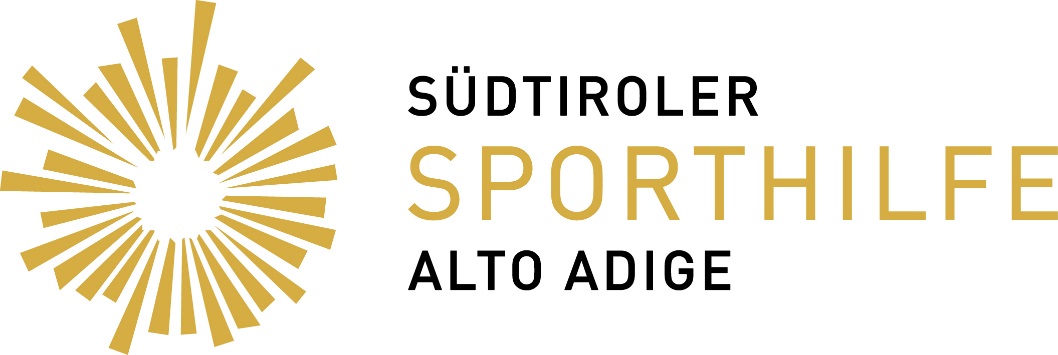 Il mio impegno Sporthilfe 

Sono consapevole del fatto che Sporthilfe Alto Adige è un’istituzione ONLUS con lo scopo di sussidiare giovani sportivi in modo materiale e ideale. Sono consapevole del fatto che Sporthilfe Alto Adige realizza i propri guadagni tramite degli sforzi dell’organizzazione stessa e tramite delle iniziative dei propri soci. Premesso questo, dichiaro e prometto:di identificarmi pienamente con i principi inspiratori di Sporthilfe Alto Adige e di orientare il mio comportamento ed atteggiamento da sportivo e persona privata a questi principi. Di essere consapevole della mia funzione esemplare da sportivo sussidiato e di comportarmi in modo conforme alle regole del fairplay sportivo. Di obbligarmi a rispettare i principi dello sport e di mai utilizzare sostanze che entrano in conflitto con la legge antidoping.Di riconoscere i principi di Sporthilfe Alto Adige applicando il logo Sporthilfe sul mio abbigliamento sportivo e da tempo libero durante delle apparizioni mediatiche. Durante eventuali interviste sono disposto a mettere in evidenza il lavoro di Sporthilfe Alto Adige. Di autorizzare Sporthilfe Alto Adige ad utilizzare a titolo gratuito il mio nome e la mia immagine per iniziative con obiettivi istituzionali. Di rendermi disponibile a partecipare su richiesta di Sporthilfe ad eventuali manifestazioni promozionali e mediatiche. Sono consapevole ed accetto che Sporthilfe Alto Adige in caso di violenza delle leggi antidoping, ha il diritto di revocare ogni tipo di sussidio e chiedere la restituzione completa dei sussidi già concessi. atleta       …………………………………………………………disciplina sportiva  …………………………………………………Luogo, Data       …………………………………………………………firma       …………………………………………………………Il legale rappresentanteIn caso di atleti minorenniNome …………………………………………………………………….(in stampatello)Funzione ………………………………………………………………..Luogo, Data ……………………………………………………………firma ………………………………………………………….